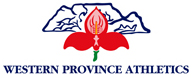 WESTERN PROVINCE MASTERS ATHLETICS ASSOCIATIONYOUNGSFIELD MILITARY BASE ( for  10/20 km. Road-Walks) : 1 map on page 121.Proceed along the M5 (Kromboom Parkway) and just before the Kenilworth Race Course, turn left at off-ramp onto the M24 in direction of Race Course Road.Turn right into Chukka Road and continue until you reach the T-junction with Wetton Road.You then follow directions from there to Youngsfield Military Base.COORDINATES ON ATTACHED MAP :
CL       31           (page 121 on map)   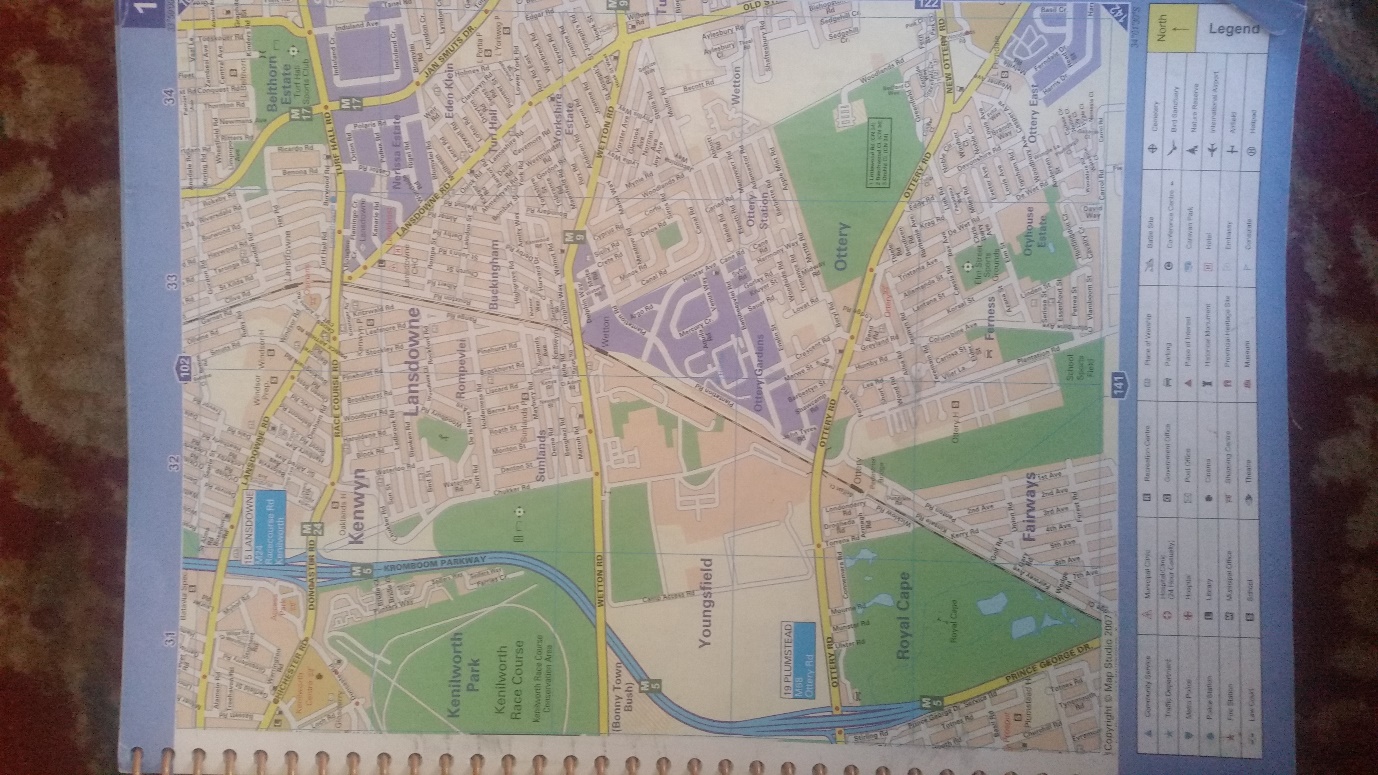 